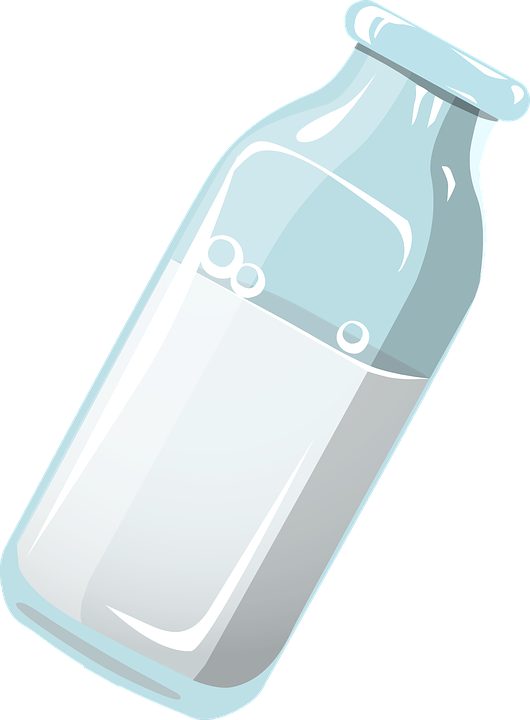 milk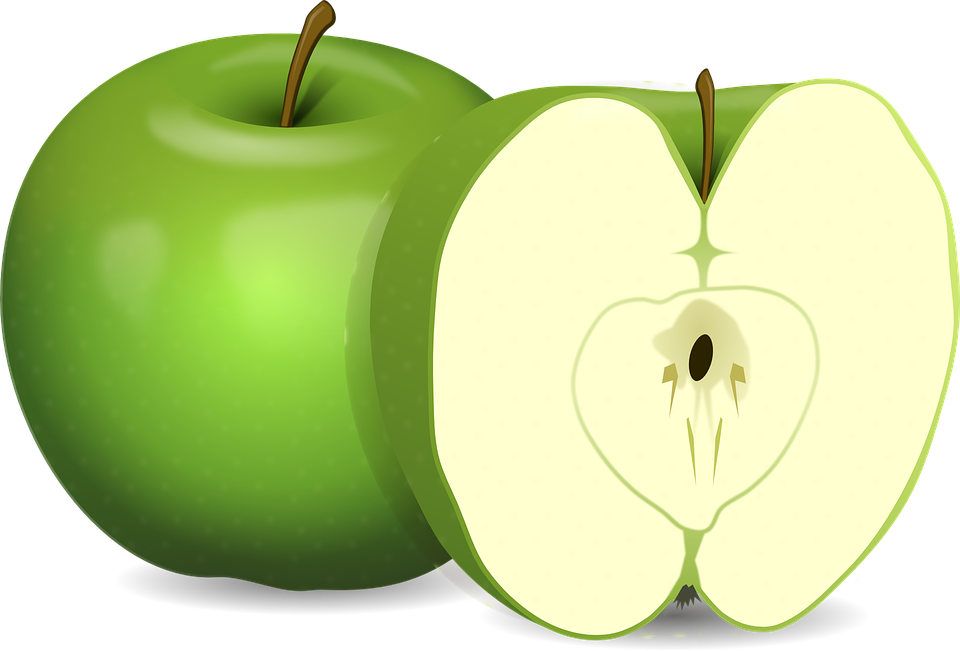 an apple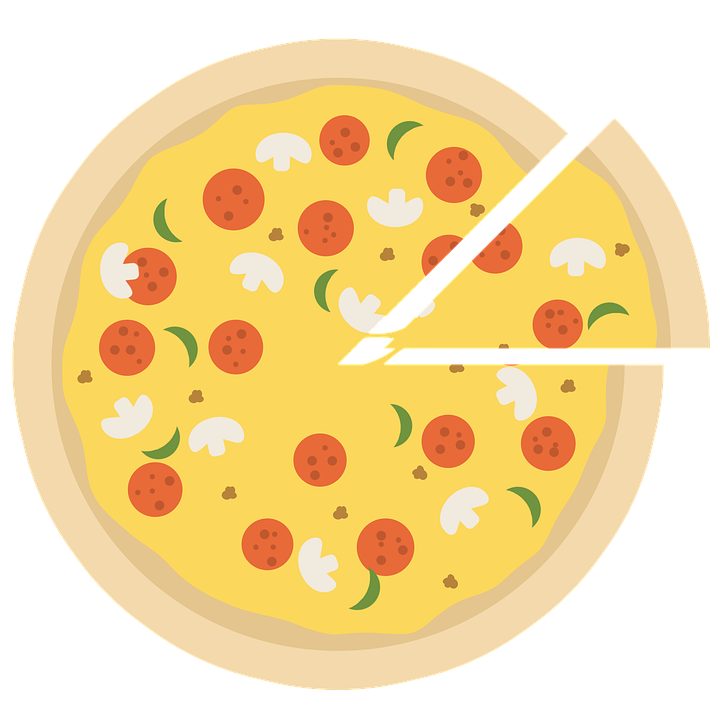 a pizza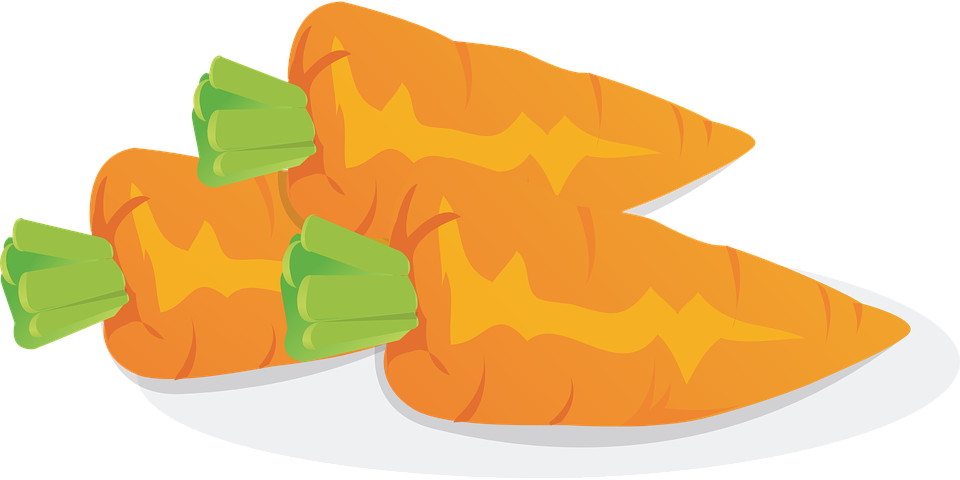 a carrot,carrots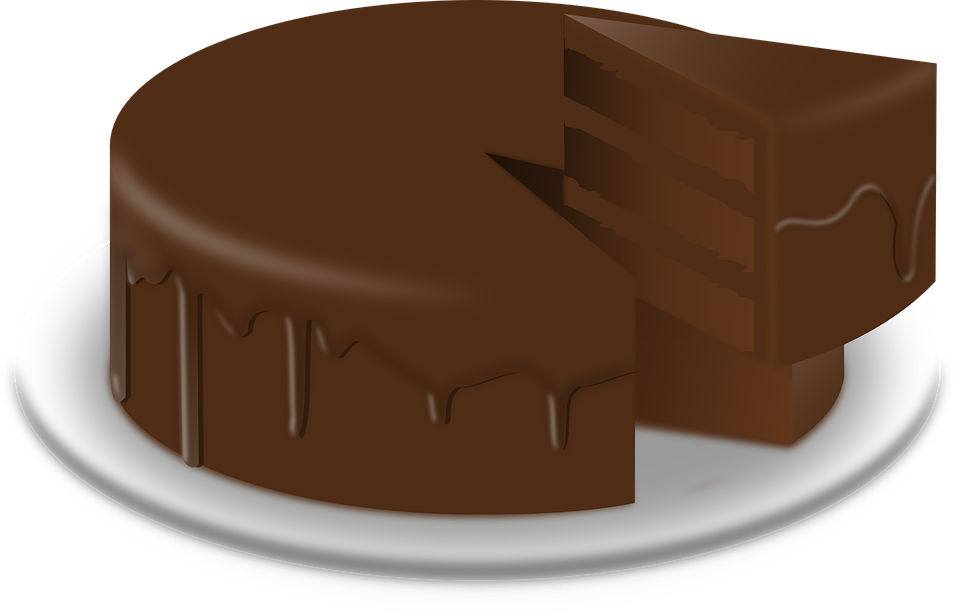 a cake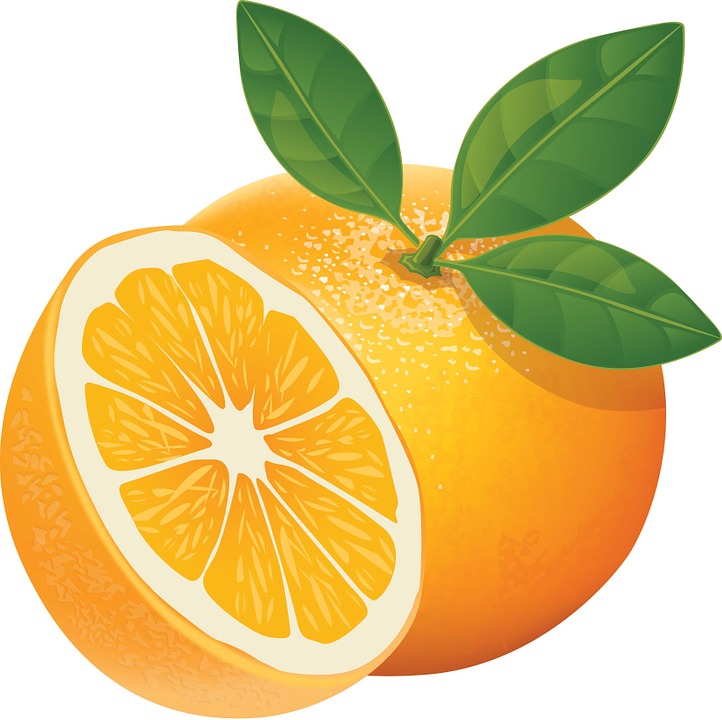 an orangea tomato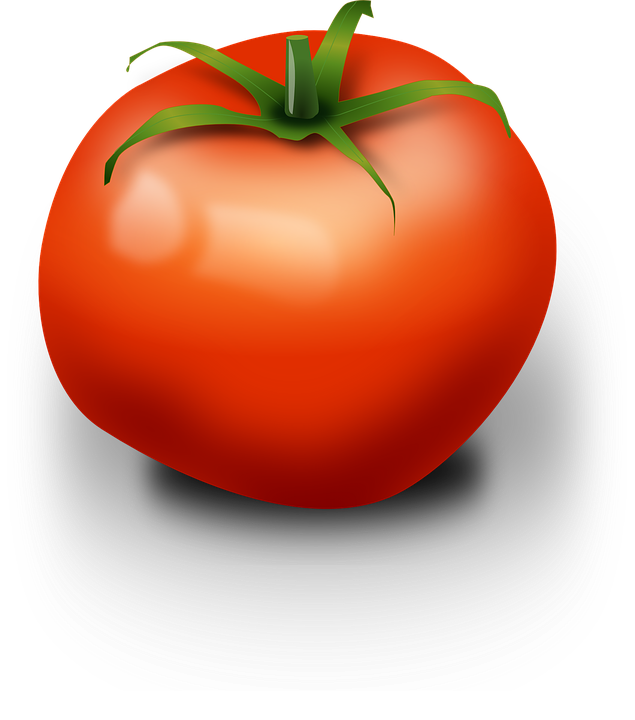 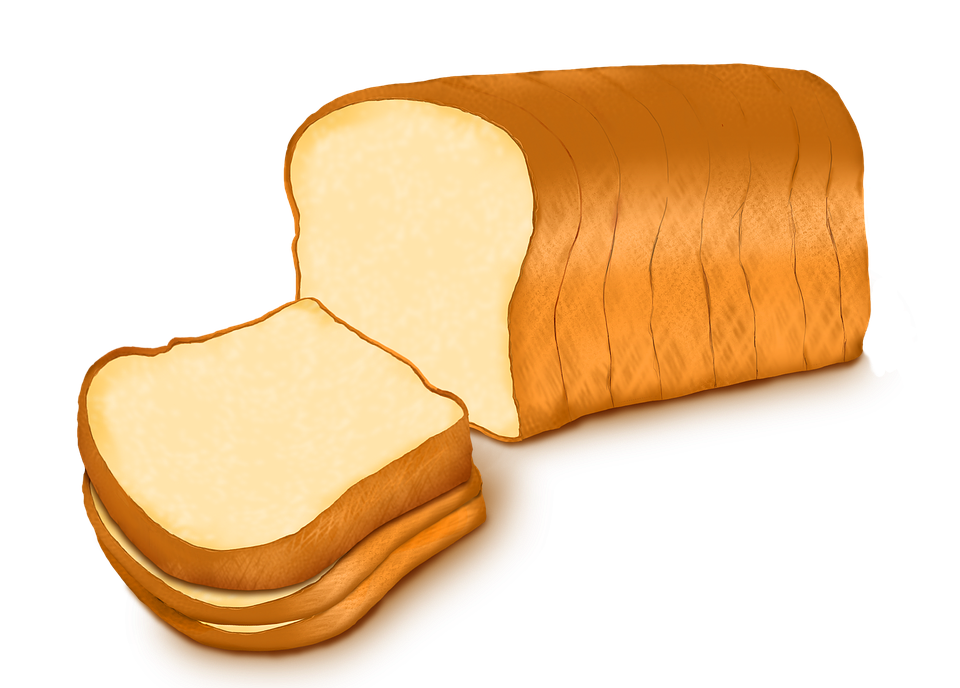 bread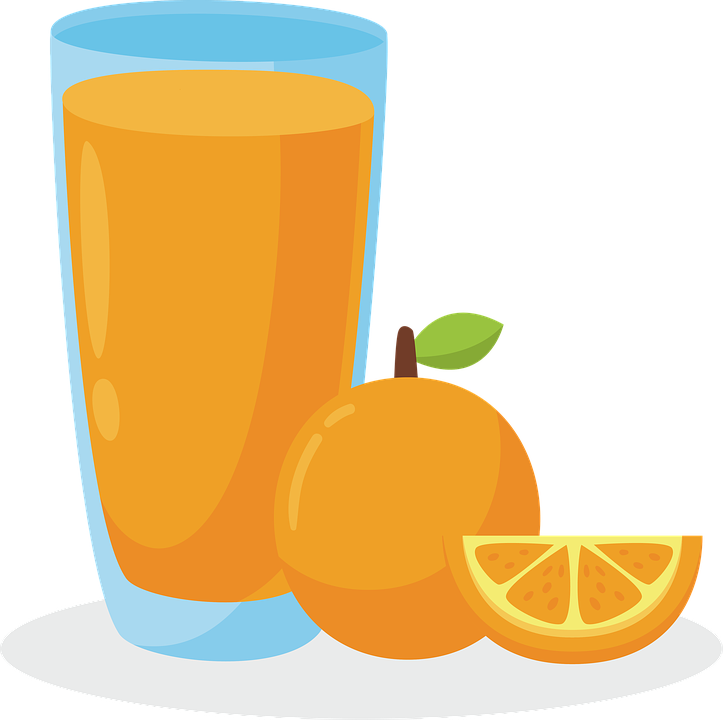 juice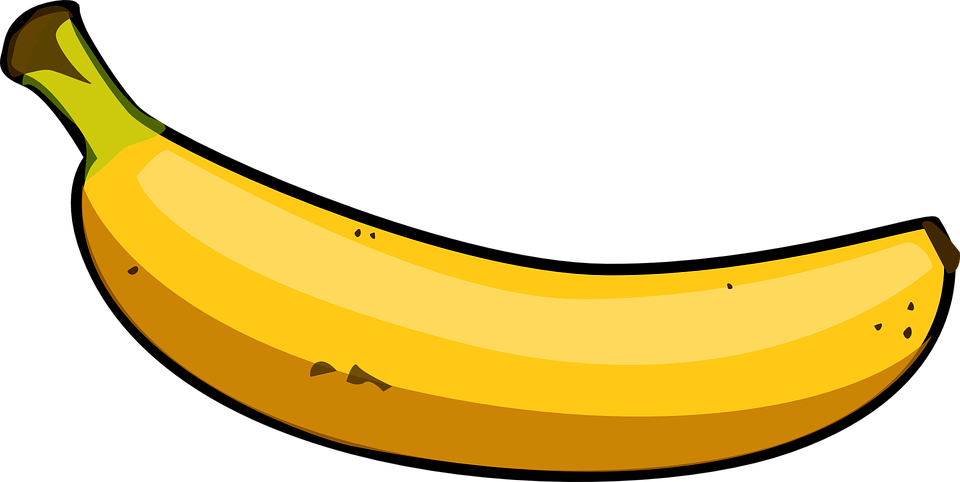 a banana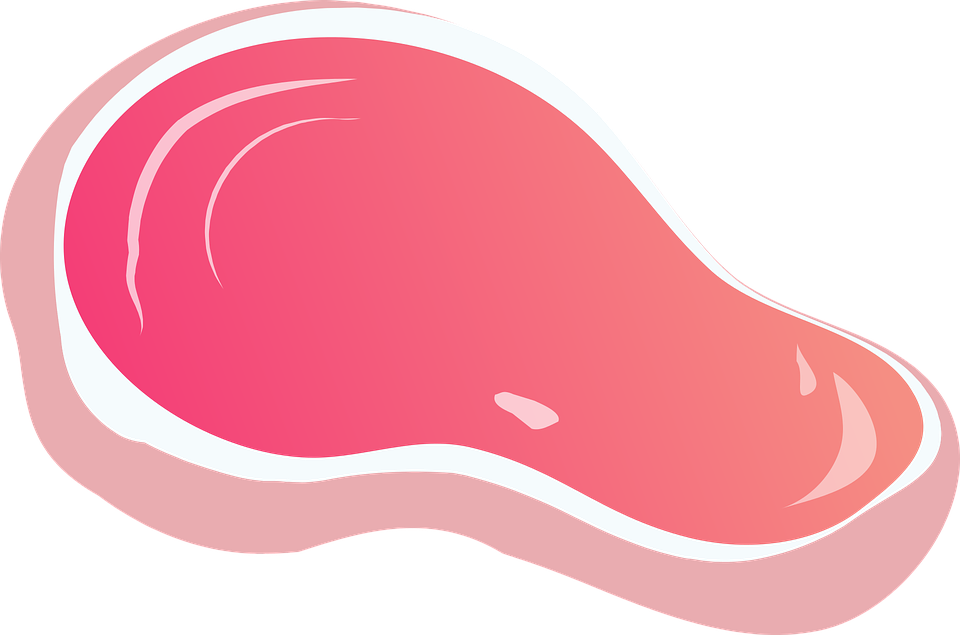 ham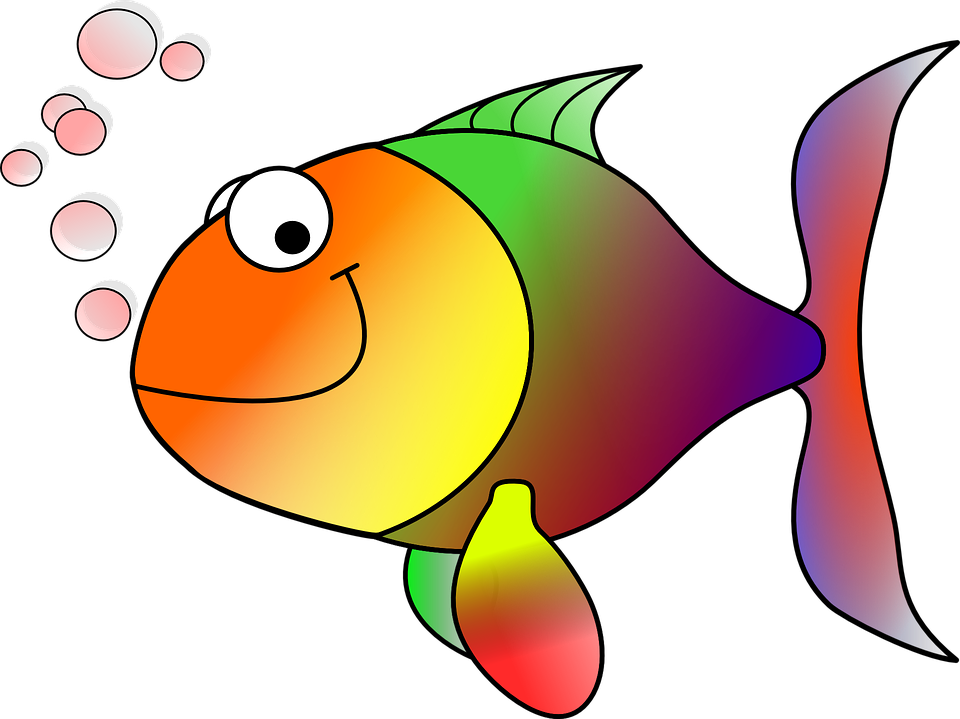 fish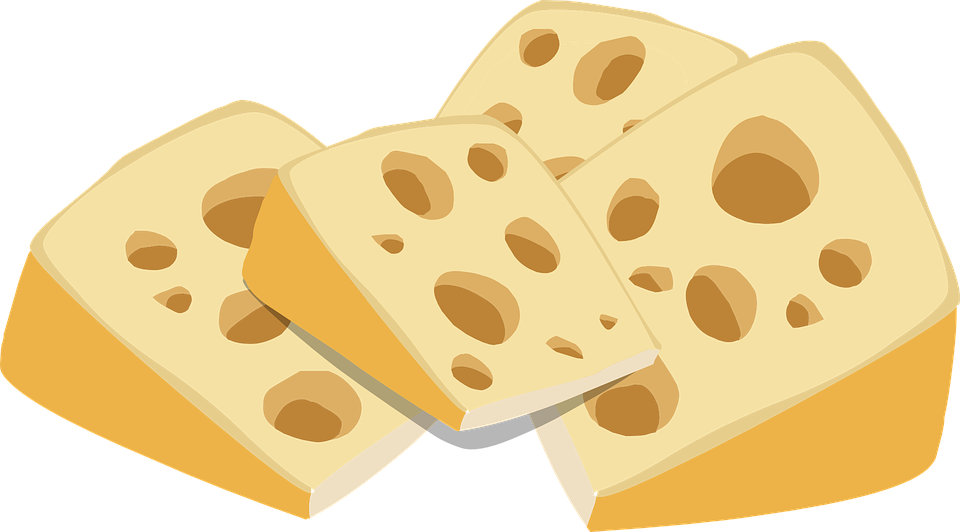 cheese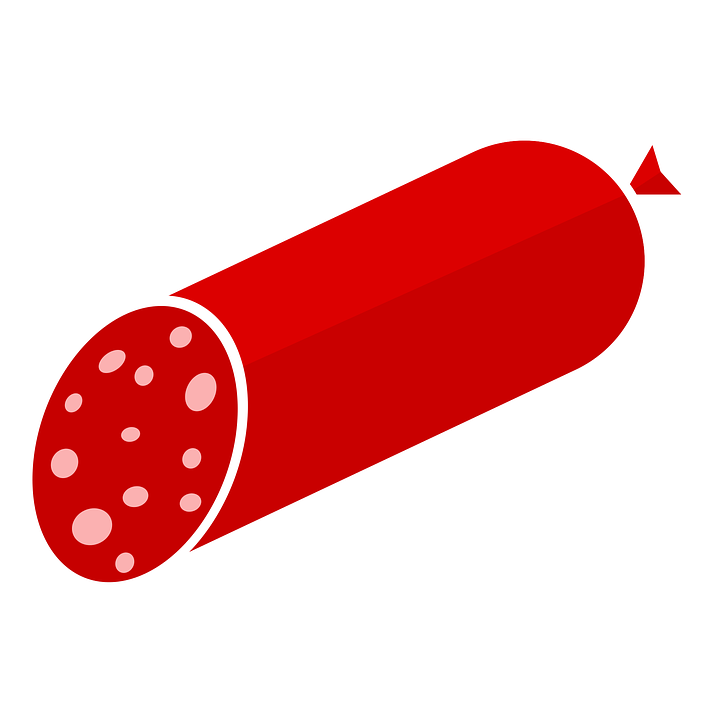 salami